Муниципальное бюджетное дошкольное образовательное учреждение«Детский сад №95» города Чебоксары Чувашской Республики Педагогический проект Обучение чувашскому языку посредством чувашского устного народного творчества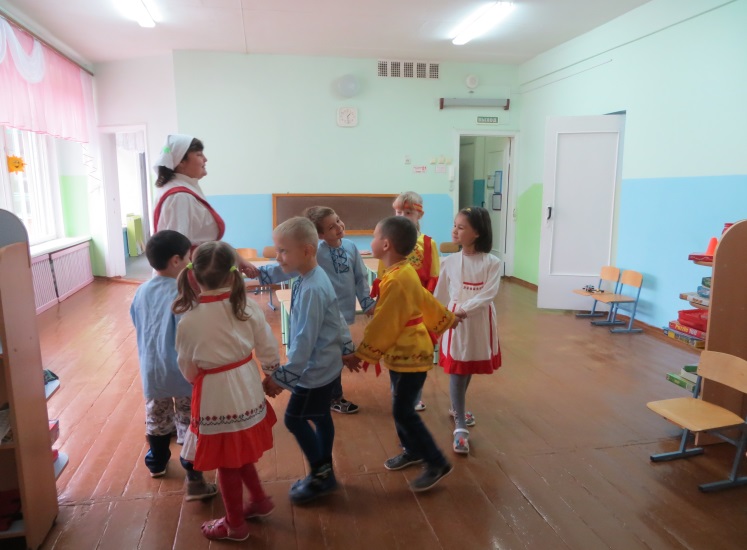 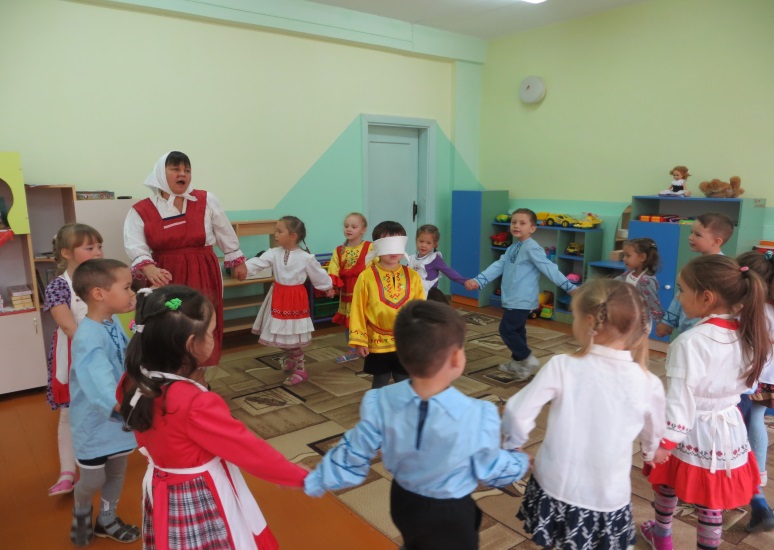 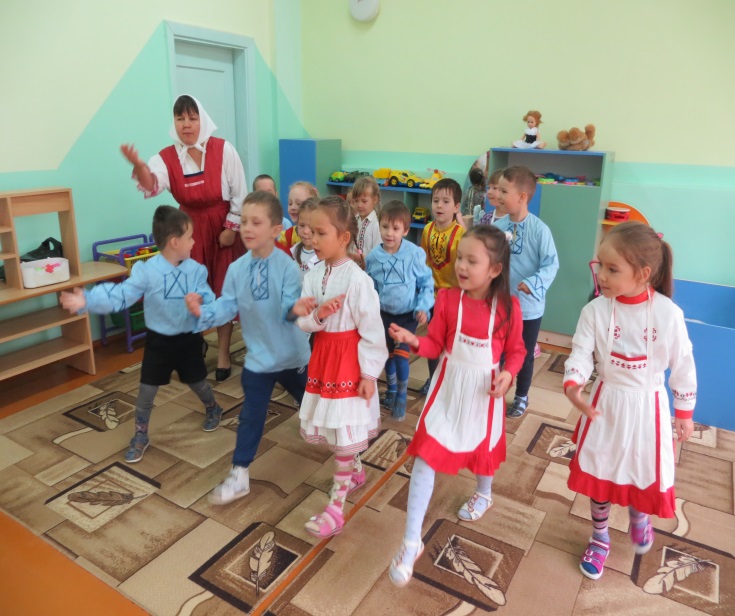 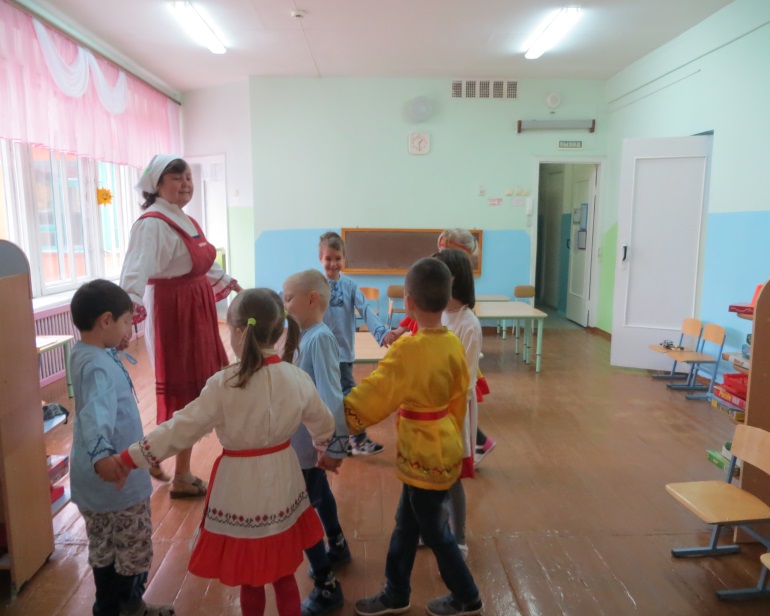                                                                                                     Руководитель:                                                                                                         воспитатель                                                                                                                     Николаева Е. В.       .Чебоксары2016г.Педагогический проект: «Обучение чувашскому языку посредством чувашского устного народного творчества»Вид проекта: долгосрочныйАктуальность:История наших предков оказывает особое влияние на человека. "Где бы ни жил ребенок, он должен с раннего детства впитывать язык, культуру своего народа, познать его душу, характер, его прошлое и настоящее. Однако в настоящее время снижается интерес к родному языку, культуре своего народа. Это актуально для многих национальных семей нашей страны, где выросло несколько поколений детей, не овладевших родным языком, а значит и равнодушных к своей национальной культуре, что "унизительно" для человека, вызывает падение нравов", - так писал И. Я. Яковлев, великий чувашский просветитель.Очень жаль что, история, культура, традиции чувашского народа стали исчезать. Мне становиться обидно за чувашский язык, когда я слышу, что этот язык никому не нужен.Работая в детском саду, я решила, что надо обучать детей чувашскому языку с самого раннего возраста, так как усвоение других языков в это период детям даётся легко.Некоторые родители думают, что изучать чувашский язык совсем даже не нужно, и бесполезно, и с этим языком далеко не «уедешь».А по-моему мнению, обучать чувашскому языку - это полезно (хотя бы для развития памяти) и интересно, так как узнаешь историю своего народа. Исходя из того, что дети проживают в Чувашской Республике, где согласно закону о языке государственными признаны два языка: русский и чувашский, я считаю необходимым приобщать детей к чувашскому языку, наряду с обучением русского языка.Изучая язык, ребенок приобщается к культуре народа, его духовным ценностям, в нем зарождается чувство любви к родному краю, уважение к национальным традициям, обычаям.Цель: Создать систему работы по обучению чувашскому языку посредством чувашского устного народного творчества.Задачи:1. Изучить проблему обучения чувашскому языку посредством чувашского устного народного творчества.2. Развивать способность детей дошкольного возраста к самовыражению через различные формы творчества.3. Создать развивающую среду, направленной на формирование положительного отношения к национальной культуре своего народа на основе подбора материала устного народного творчества.4. Разработать систему образовательной работы с учетом возрастных, национальных особенностей детей, их интересов, наклонностей, организовать тесную взаимосвязь с родителями.Участники: Воспитатели группы – разрабатывают и реализуют проект; дети старшей группы (30 детей, 5-6 лет) – участвуют в реализации проекта; родители воспитанников, старший воспитатель, музыкальный руководитель – помогают реализовывать проект.Ожидаемые результаты:От детей.1. В самостоятельной и игровой деятельности с воспитателем активно использовали знакомый им репертуар на чувашском языке (считалки, колыбельные и народные песни, хороводы, сказки, легенды).2. Проявляли творчество в инсцинировании народных сказок на родном языке.3. Выросли показатели по диагностике.От воспитателя.1. Предполагается  осуществление концептуальных положений «Программы образования ребенка-дошкольника, реализации национального компонента в этнопедагогизации».2. Приобщения детей к языку, национальной культуре, традициям и обычаям чувашского народа.3. Развитие музыкальной культуры ребенка, использование разных видов чувашского музыкального фольклора.4. Ориентирование  на реализациях  следующих принципов:- забота о здоровье детей;- опора на чувашские традиции воспитания;- сотрудничество с родителями;- тесная взаимосвязь с музыкальным руководителем;- уважение личности каждого ребенка.Сроки реализации: сентябрь 2016 - май 2017 года.План реализации проекта:Сентябрь 2016 г.Октябрь 2016 г.Ноябрь 2016 г.Декабрь 2016 г.Январь  2017 г.Февраль 2017 г.Март 2017 г.Апрель 2017 г.Май 2017 г.Содержание мероприятияОтветственныйДиагностика «Определения уровня владения детьми чувашским языком».воспитателиРассматривание предметов одежды чувашского костюма: масмак, тухья.воспитателиАнкетирование «Отношение родителей необходимости обучения детей чувашскому языку».воспитатели, родителиМастер класс с родителями по изготовлениию кукол Анюк и Ванюк в национальных костюмах.воспитательСодержание мероприятияОтветственныйЧтение мифов «Откуда пошёл чувашский народ?», «Земля Улыпа».воспитателиСлушание чувашской народной песни «Асран кайми аки-сухи».родители, воспитателиВыставка детского рисунка «Мой любимый город»Экскурсия по улице композитора МаксимовавоспитателиСоставление фотоальбома о памятниках, театрах г. Чебоксар.воспитатели, родителиСодержание мероприятияОтветственныйРассказ о традициях чувашского народа, чтение художественной литературы.воспитателиСоставление генеалогического дерева.воспитателиродителиКонсультация «Обучение детей чувашскому языку».Консультация по речевому развитию «Игры по обучению чувашскому языку» (диск - «По дороге к школе» авторы – составители: Т.Г. Чашкова, В.М. Путеров, М.М. Леонтьева, М.Г. Никитина.)воспитателивоспитателиСодержание мероприятияОтветственныйБеседа «Что такое герб, когда и где впервые возникли гербы, что на них изображали?»воспитателиИзодеятельность  «Нарисуй герб семьи», знакомство с флагом, гербом Чувашской РеспубликивоспитателиСлушание чувашского гимна.Оснащение среды иллюстрациями родного города.воспитатели, муз.рук.Создание альбома «Герб моей семьи».воспитатели, родителиСодержание мероприятияОтветственныйДидактическая игра «Край, в котором мы живём»Заучивание стихотворений о родном краевоспитатели Оформление альбома «Знаменитые люди Чувашии».воспитатели, родителиСемейный конкурс чувашских блюд «Чувашская кухня».воспитатели, родителиОбмен опытом «Особенности форм, методов работы по обучению чувашскому языку в соответствии с ФГОС ДО».воспитателимуз.руководителиСодержание мероприятияОтветственныйЗнакомство с чувашскими сказками и легендамивоспитателиСоздание альбома «Наши чувашские сказки»воспитатели, родителиЭкскурсия в библиотеку им. СухомлинскоговоспитателиВыставка работ, выполненных совместно с родителями «По страницам чувашских сказок».воспитатели, родителиСодержание мероприятияОтветственныйЭкскурсия в «Радугу»воспитатели, родителиОрганизация и проведение праздника «Масленица».воспитателимуз.руководителиОформление альбома «По улицам города Чебоксары».воспитателиСодержание мероприятияОтветственныйОрганизовать посещение краеведческого музея г. ЧебоксарывоспитателиродителиВыставка детских рисунков «Три солнца»воспитателиЗнакомство с чувашским просветителем И.Я. Яковлевымвоспитателимуз.руководителиОрганизация и проведение развлечения «Посиделки».воспитателимуз.руководителиБеседа «В краю ста тысяч песен».воспитателиСодержание мероприятияОтветственныйПовторное диагностическое изучение знаний и представлений детей о чувашских праздниках, традициях, обычаях, истории, быте.воспитателиСовместный праздник родителей и детей «Акатуй»Воспитатели,  родителимуз.руководителиКонкурс стихов на чувашском языке чувашских автороввоспитатели, муз. руководители